                          CHIPPING NORTON TOWN COUNCIL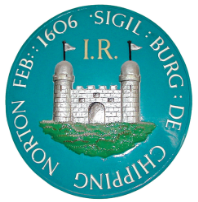 At the Council Meeting held, pursuant to notice on Monday 15th July 2019 at 7.15 pm in the Council Chamber, the Town Hall, the following members were present: -		Cllr. D. Davidson, Town Mayor		Cllr. R. Benfield		Cllr. C. Butterworth		Cllr. L. Carter		Cllr. S. Coleman		Cllr. J. Graves		Cllr. D. Heyes		Cllr. M. Jarratt		Cllr. G. Mazower		Cllr. R. Poole		Cllr. L. Tuckwell		Cllr. M. Tysoe		Cllr. M. Walker		Officer:  The Town ClerkThe Mayor welcomed the new Town Clerk, Janine Sparrowhawk who was present at the meeting and would be starting her new role on Monday 22nd July 2019.7269	The minutes of the meeting held on the 17th June 2019 – were approved and signed at the meeting.7270	Public Participation 	There had been no requests for public participation.7271	Apologies for absence 	Apologies for absence had been received from Cllr. E. Coles, Cllr. N. Bradley, Cllr. G. Brown and District Cllr. G. Saul.7272	Declarations of Interest	There were no declarations of interest to report at the meeting.7273	Mayoral Announcements	The Mayoral Announcements had been circulated with the agenda showing the functions 	which the Mayor had attended since the previous Town Council meeting.A Mayoral Selection Committee meeting had been arranged for 16th July 2019 to select a Deputy Mayor.The Mayor reminded Councillors that the dead-line to receive items to go onto the Town Council agenda was 11 am on the Tuesday prior to the Town Council meeting.7274	Oxfordshire County CouncilCllr. Biles reported that West Oxfordshire were one of the top Council’s in the country on re-cycling and food waste levels.Cllr. Biles had a meeting with the Leader of the Council and the Director of Infrastructure to discuss weight limits, HGV’s etc.  The Director was now looking into finding further information requested by Cllr. Biles.  The signage for HGV’s had only been put in place at the Pear Tree round-a-bout, Oxford.  The signage by the M40 still notifies HGV’s to use the A361 route.Traffic monitoring had been planned to take place in September 2019 as OCC had to gather all facts before making a final decision on whether there was a need for a weight restriction in Burford.  Burford would be having an eighteen-month trial period of implementing a weight restriction.  A weight restriction could be looked at for Chipping Norton and re-directing lorries onto another route.  OCC would look at the Rollright Stones road again as a possibility for HGV’s to be re-directed.  It had been noted that there were quite a few lorries already using this route to avoid coming through Chipping Norton town centre.The link road on the proposed eastern development of Chipping Norton would have a 30 mph speed limit and double lines would be put in place.7275	West Oxfordshire District CouncilCllr. Cahill reported the refugees from Syria had not received the money which they should have done over the last few years.  A working acting party had been formulated to pursue this issue.Cllr. L. Carter reported that the West Oxfordshire Clinical Commissioning Group strategy was going forward.  This group would be making sure that the Health Centre in Chipping Norton kept up with the demands of the growth of the town.West Oxfordshire were working with local charities to assist with the homeless people in the area.Cllr. D. Davidson stated that WODC were working in partnership with Cotswold District Council and asked why had Cotswold District Council already introduced CIL this year and why hadn’t WODC achieved this yet?7276	Planning(a) Council decided to make the observations set out under the heading ‘comments’ on          Appendix A – 15th July 2019. (b) Decisions       There were no planning decisions at variance since the last Town Council meeting.7277	Town Clerk’s Report	Council approved the following payments: -Imprest Account for June 2019: £9,212.27.General Account: Accounts for payment as at 15th July 2019: £204,288.33.Correspondence receivedOCCNotification had been received from OCC of the proposed temporary road closure for the Annual Street Fair in Chipping Norton from 14th – 17th September 2019.Notification had been received from OCC of carriageway re-surfacing in Albion Street, C/N starting on 4th November 2019 and would be complete by 8th November.  The planned maintenance would be undertaken during the night-time only.Oxfordshire Spatial PlanDetails of the Oxfordshire Spatial Plan had been received.  The Town Council agreed that a meeting date was to be arranged to solely discuss the Oxfordshire Spatial Plan.Cotswold Conservation BoardA representation of the Cotswold Conservation Board had emailed notifying the Council that they would be keeping the Town Council better informed and would be sending a brief regular update from the Board on matters that may be relevant to the town.7278	Traffic Advisory Committee	The Council received the minutes of the TAC meeting held on 20th June 2019.  Cllr. M. Walker updated the Town Councillors on the progress of matters discussed at the meeting.7279	Cemetery & Pool Meadow CommitteeThe Council received the minutes of the Cemetery & Pool Meadow committee meeting held on 26th June 2019.7280	Finance & General Purposes Committee	The Council received the minutes of the F & GP committee meeting held on 11th July 2019.Cllr. G. Mazower offered to investigate into the provision of a bus shelter in Walterbush Road and would bring the information to the next F & GP meeting.  Cllr. D. Davidson thanked Cllr. G. Mazower for taking this on.The Council approved the recommendation of the F & GP to pay for one of the metal benches at the War Memorial.  The Royal British Legion would pay for the other bench.Cllr. D. Heyes stated that there were a large number of business signs in the town which had just been put in place and had not been given permission by WODC.The Council agreed to purchase two dog bins and rubbish bins for the new Cotswold Gate recreation site.A recommendation had been put forward for the Town Council to support C/N Football Club in paying towards legal costs.  A total figure for the Town Council to pay in legal fees would be capped.  Cllr. N. Bradley agreed to find the right lawyer for this case.A file had been put together on the C/N Football Club case giving evidence of the different stages.  Discussions took place on how best to deal with this issue or not.  The file could be handed directly to the police.Cllr. D. Davidson put to the Town Council that there was a proposal on the table on taking the issue forward by seeking a lawyer’s opinion and putting a limit to how much the Council would pay on legal fees.A vote was taken as follows: -	7 for the proposal	5 against	1 abstentionCllr. M. Tysoe would liaise with Cllr. N. Bradley on this issue.7281	Update on WODC’s Local Plan	There had been no further update from WODC on the Local Plan.7282	Update from PCSO	There were no police present at the meeting.	The meeting closed at 8.52 pm.